Súkromný školský klub detí, Hurbanova 1218/603101 Liptovský MikulášSlovakia	ako súčasť Súkromnej základnej školy Felix,Hurbanova 1218/603101 Liptovský MikulášSlovakia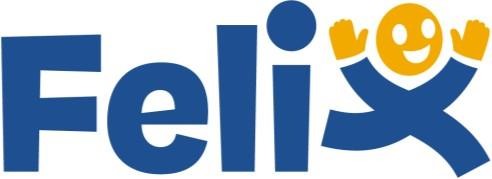 VÝCHOVNÝ  PROGRAM„FELIX - KLUB ŠŤASTNÝCH DETÍ“Mgr. Dagmar Dutková  RiaditeľkaVymedzenie vlastných cieľov a poslania výchovyVíziaMotivačný názov nášho školského klubu detí je “FELIX - KLUB ŠŤASTNÝCH DETÍ”, ktorý je vyjadrením jednej z našich primárnych hodnôt. Šťastné dieťa, je dieťa, ktoré využíva zmysluplne svoj voľný čas. Náš školský klub detí (ďalej ŠKD) je miestom aktívneho odpočinku plné kamarátov, v ktorom deti rady trávia svoj voľný čas po skončení vyučovania. V ŠKD ponúkame široké spektrum rôznorodých činností, ktoré sú deťom blízke, zrozumiteľné a ktoré vychádzajú z ich prirodzenej zvedavosti, túžby po poznaní, osvojovaní si a upevňovaní poznatkov a vedomostí využiteľných v osobnom živote.Chceme rozvíjať priateľské vzťahy s rovesníkmi, tvorivosť, komunikatívnosť, učiť ich aktívne oddychovať a relaxovať, upevňovať pozitívny vzťah k okoliu a životnému prostrediu.Charakteristika detíV ŠKD sú deti Súkromnej Základnej školy Felix 1. – 5. Ročníka, ktoré sú z mesta Liptovský Mikuláš, ale aj z okolitých obcí, ako je Liptovský Hrádok, Podtureň, Liptovský Ján, Demänovská Dolina, Svätý Kríž, Lazisko, Liptovský Trnovec.Do budúcnosti by sme chceli sprístupniť naše školské zariadenie vrátane ŠKD aj deťom so zdravotným znevýhodnením, avšak bude to dlhodobý proces, ktorý zatiaľ nie je možné dosiahnuť v dostatočnej kvalite.Ku deťom so ŠVVP budeme pristupovať individuálne v spolupráci s rodičmi dieťaťa a školským psychológom prípadne inými odbornými pracovníkmi a inštitúciami, tak aby sme v prípade potreby boli schopní zabezpečiť zvýšené požiadavky na personálne zabezpečenie.Dlhodobé projektyNaše školské zariadenie spolu s ŠKD úzko spolupracuje s kultúrnymi inštitúciami sídliacimi v našom meste ako Liptovská knižnica G.F.Belopotockého, Múzeum Janka Kráľa, Liptovské múzeum - NKP Čierny Orol, ART centrum Rumanský. Deti sú nie len pasívnymi návštevníkmi, ale chceme aby sa začali aktívne podieľať na vytváraní a spoluorganizácií rôznych podujatí v rámci týchto inštitúcií.Chceme ukázať deťom možnosti aktívneho oddychu prostredníctvom športu v spolupráci s úspešnými športovcami z nášho mesta priamo na ich domovských športoviskách, ku ktorým patria●	Areál vodného slalomu Ondreja Cibáka (domovský areál zlatých olympionikov Michala Martikána a Eleny Kaliskej),●	Hokejový štadión JLaréna v spolupráci s Hokejovými talentami (založenej olympijskymi reprezentantom a vicemajstrom sveta Jánom Lacom, majstrom sveta Marekom Uramom, a víťazom StanleyCup Martinom Cibákom)●	lyžiarske svahy na ktorých stále aktívne trénuje slovenská najúspešnejšia lyžiarka Petra Vlhová ●	a mnohé ďalšie.Pozitívnym vzťahom k športu budeme rozvíjať nie len zdravý fyzický vývoj detí ale aj ich hodnotové systémy, disciplínu a vzťah k poctivému tréningu.Podrobný rozpis všetkých aktivít uvádzame v pláne práce pre príslušný školský rok.Spolupráca s rodičmi a inými subjektmiVšetky aktivity nášho školského zariadenia vrátane aktivít ŠKD evidujeme prostredníctvom stránky edupage.org. Rodičia majú prostredníctvom svojho konta prístup ku všetkým relevantným informáciám ako napríklad evidencia dochádzky, absolvované aktivity a ich obsah.Komunikácia so širšou verejnosťou a informácie o aktivitách školského zariadenia prebieha prostredníctvom príspevkov na školskej webstránke (www.felixlm.sk) a príspevkoch na sociálnych sieťach (www.facebook.com/ZSFelixLM).Každá trieda na začiatku školského roku absolvuje spoznávací jednodňový deň mimo priestorov školy, kde sa neformálne vzájomne spoznajú učitelia, rodičia a deti, čím sa snažíme odbúrať komunikačné bariéry, ktoré často bývajú prekážkou pri riešení rôznych problémov.Hlavné cieleVýchovno-vzdelávaciu činnosť smerujeme k príprave detí na život, ktorý od nich vyžaduje, aby boli schopné kriticky a tvorivo myslieť, rýchlo a účinne riešiť problémy. Dôležité je, aby sme formovali u detí tvorivý životný štýl, vnútornú motiváciu, emocionálnu inteligenciu, sociálne cítenie a hodnotové orientácie.Strategické cieleV školskom klube uznávame hodnoty humanizmu, spolupráce, zodpovednosti, autonómie a akceptácie. Snažíme sa o vytvorenie prostredia, ktoré spĺňa podmienky tvorivosti, navodzuje kreativitu a dáva príležitosť k sebarealizácii.Snahou bude vytvárať podmienky na formovanie zdravého životného štýlu a predchádzať sociálno-patologickým javom. Dôležitým poslaním bude kompenzácia zaťaženia detí po vyučovaní. Našim prioritným cieľom je umožniť každému dieťaťu zaradenému v ŠKD, rozvíjať svoju osobnosť, zlepšovať si výchovno-vzdelávacie výsledky a účelne využívať svoj voľný čas.Kvalitu výchovno-vzdelávacej činnosti chceme zvyšovať aj zlepšením materiálnych podmienok a vzdelávaním vychovávateľov.Špecifické ciele●	rozvíjať kľúčové kompetencie,●	kompenzovať záťaž z vyučovania zmysluplným využitím času po vyučovaní,●	využívať poznatky, ktoré deti získali v škole a vhodným spôsobom na nej nadviazať vo výchovnej činnosti,●	pokračovať v preventívnom programe školy formou sociálnych a komunikačných hier●	podporovať čitateľskú a finančnú gramotnosť●	učiť dieťa žiť v spoločnosti ostatných, viesť deti k osvojeniu si životných zručností a schopností,●	využívať detskú zvedavosť k samostatnému mysleniu a tvoreniu vlastných prác,●	pestovať základné pohybové schopností detí ako aj schopnosti odpočinku, rekreácie a záujmových aktivít,●	správne motivovať deti ponúkaním záujmových činností, rozvíjať praktické zručnosti v rôznych činnostiach, naučiť deti vzťahu k vlastnoručne vytvorenému výrobku,●	naučiť sa rozvíjať a kultivovať svoju osobnosť a celoživotne sa vzdelávať,●	podporovať telesný rozvoj a zdravie,●	podporovať osobnú spokojnosť a pohodu,●	získavať všetky informácie o právach dieťaťa a tiež spôsobilosť na ich uplatnenie,●	naučiť sa kontrolovať a regulovať svoje správanie,●	starať sa o zdravie a životné prostredie,●	posilňovať úctu k rodičom a ostatným osobám, ku kultúrnym a národným hodnotám a tradíciám štátu, štátnemu jazyku, k materinskému jazyku a k svojej vlastnej kultúre,●	pripraviť sa na zodpovedný život v slobodnej spoločnosti, v duchu porozumenia a znášanlivosti, rovnosti muža a ženy, priateľstva medzi národmi, národnostnými a etnickými skupinami a náboženskej tolerancie,●	osvojiť si základné pravidlá prosociálneho správania sa,●	naučiť sa správne identifikovať a analyzovať problémy, navrhovať riešenia a vedieť ich riešiť,●	pracovať v skupine a preberať na seba zodpovednosť,●	rozvíjať svoje manuálne zručnosti, tvorivé, umelecké a psychomotorické schopnosti,●	rozvíjať kamarátstva a primerané vzťahy k dospelým osobám,●	rozvíjať základné pohybové zručnosti detí a ich schopnosti vhodne relaxovať, odpočívať a regenerovať svoje sily.Rozvíjanie kľúčových kompetenciíVýchovno-vzdelávací proces v ŠKD smeruje k rozvíjaniu kľúčových kompetencií každého dieťaťa. K rozvíjaniu jednotlivých kompetencií v plnej miere dochádza postupne, rôznym tempom v priebehu celého výchovného cyklu. Cieľom je vhodne dopĺňať kompetencie získané pri výchove v rodine a na vyučovaní v škole.Všetko je založené na uplatňovaní výchovno-vzdelávacích stratégií, inovačných aktivizujúcich metód a foriem práce (zážitková pedagogika), aplikovaní modelu tvorivo humanistickej výchovy (partnerský vzťah k dieťaťu, humanistické hodnotenie dieťaťa), koncepcie neformálneho vzdelávania (participácia, dobrovoľníctvo), úzkej spolupráce s rodinou dieťaťa, vytvárania prostredia podobnému rodinnému prostrediu, spolupráce s vyučujúcimi, kontinuálnom ďalšom vzdelávaní vychovávateľov.Tematické oblasti výchovyCieľom výchovno-vzdelávacieho procesu v ŠKD je rozvíjanie kľúčových kompetencií dieťaťa a postupné dopĺňanie kompetencií získaných v rodinnej výchove a na vyučovaní v škole. Kompetencie sa v procese výchovno-vzdelávacej činnosti mimo vyučovania rozvíjajú a navzájom prelínajú v jednotlivých tematických oblastiach výchovy.V školskom klube detí sa výchova bude realizovať v týchto tematických oblastiach výchovy:●	Vzdelávacia●	Komukácia a práca s informáciami●	Sebarozvoj a svet práce●	Zdravie a subjektívna pohoda●	Spoločnosť a príroda●	Kultúra a umenieTematické oblasti v sebe zároveň obsahujú ďalšie oblasti výchovy najmä: rozumovú, mravnú, ekologickú, dopravnú a zdravotnú. Výchovno-vzdelávací proces sa realizuje tak, že sa obsah jednotlivých výchovno-vzdelávacích činností aplikuje integrovane vo viacerých výchovných oblastiach, čo umožní efektívne a komplexnejšie rozvoj osobnosti detí.Cieľové zameraniaVzdelávacia oblasť●	rozvíjať autonómnosť v príprave na vyučovanie●	rozvíjať efektívne spôsoby učenia sa●	získavať nové poznatky a informácie z rôznych zdrojov●	získavať vzťah k celoživotnému vzdelávaniu●	spolurozhodovať o živote v skupine●	vedieť vypočuť si opačný názor●	rozvíjať základy zručností sebahodnotenia, sebariadenia, sebamotivácie a empatie●	prejavovať úctu k rodičom, starším osobám●	prejavovať ohľaduplnosť k osobám so zdravotným znevýhodnením●	pochopiť význam dodržiavania ľudských práv a základných slobôd●	posilniť základy hrdosti k národnej a štátnej príslušnosti●	kultivovať kultúrne návyky a vyjadrovanie sa●	rozlíšiť kultúrne a nekultúrne prejavy v správaní sa●	vedieť samostatne a kriticky riešiť jednoduché konfliktyKomunikácia a práca s informáciami●	Osvojovať si schopnosti prezentačných zručností, diskutovať, obhajovať vlastnénázory s využitím analytických zručností a kritického myslenia.●	Vyjadrovať názory ústnou aj písomnou formou v súlade s komunikačnou situáciou,v rôznom komunikačnom prostredí.●	Vyjadrovať svoje myšlienky v materinskom aj cudzom jazyku, pracovať s knihou,tvoriť texty rôznych štýlov, tvoriť vlastné texty, pochopiť funkcie písanej rečia porozumieť významu textu.●	Aplikovať informatickú kultúru založenú na rešpektovaní právnych a etických zásadpoužívania IKT a mediálnych produktov.●	Používať kritické a analytické myslenie pri poznávaní nebezpečenstva internetua online prostredia (dostupnosť informácií, strata súkromia, otvorenosť k ľuďom).●	Rozvíjať jazykové a komunikačné zručnosti s ohľadom na čistotu jazykovéhoprejavu, rozvoja slovnej zásoby a gramatickej správnosti vyjadrovania.●	Osvojovať si komunikačnú etiku.●	Využívať matematické myslenie a logické operácie v každodennom živote a štúdiu.Sebarozvoj a svet práce●	Prejavovať podnikavosť, iniciatívnosť, tvorivosť a prirodzenú zvedavosť pri poznávaní sveta okolo seba.●	Osvojovať si zručnosti riešiť konflikty, vyjadrovať svoje postoje a názory naprimeranej úrovni empatie a asertivity.●	Zapájať sa úspešne do bežného života rozvíjaním zručností finančnej gramotnosti.●	Aplikovať metakognitívne stratégie pri postupoch vlastného učenia sa.●	Využívať vlastné záujmy na podporu sebarealizácie a voľby povolania.●	Aplikovať zručnosti kooperácie a spolupráce ako člen tímu, sociálnej skupiny.●	Nadobúdať pracovné zručnosti v rôznych oblastiach ľudskej činnosti.●	Byť zodpovedný za pracovné úlohy – dokončiť začatú prácu.Zdravie a subjektívna pohoda●	Vykonávať činnosti zodpovedajúce svojmu osobnému potenciálu v oblasti pohybových aktivít, športu a telesnej výchovy.●	Dosahovať duševnú rovnováhu prostredníctvom kompenzácie duševného a fyzického zaťaženia školského vyučovania pohybovými aktivitami. ●	Získať informácie o zdravom životnom štýle a uspokojiť svoje fyzické potreby (spánok, strava, pohyb, odpočinok ) vo svojom dennom režime.●	Využívať svoje osobné záujmy na vlastnú sebarealizáciu a relaxáciu. yužívať svoje osobné záujmy na vlastnú sebarealizáciu a relaxáciu.●	Využívať svoj talent a nadanie na vyjadrovanie svojej životnej spokojnosti.yužívať svoj talent a nadanie na vyjadrovanie svojej životnej spokojnosti..●	Mať pozitívny vzťah k pohybovým aktivitám a športu s ich pravidelným začlenením do denného režimu.●	Získať informácie o situáciách ohrozujúcich zdravie a vedieť poskytnúť prvú pomoc na veku primeranej úrovni. Poznať dôležité linky pomoci.●	Upevňovať hygienické zásady, návyky základných sebaobslužných činností, poznať kultúru stolovania a aplikáciu zásad slušného správania v praxi.●	Prejaviť prosociálne zručnosti pri sebapoznávaní, riešení emočných problémov, mať schopnosť zvládnuť vlastné pozitívne a negatívne emócie, riešiť kvalitu vzťahov s rodičmi, spolužiakmi, učiteľmi/vychovávateľmi.●	Získať správne návyky držania tela a mať kultivovaný pohybový prejav.●	Nadobudnúť odolnosť a zdravé sociálne návyky ako prevenciu pred rizikovým správaním.Spoločnosť a príroda●	Utvrdzovať etické správanie, prijímanie odlišnosti, občianske postoje a zručnosti ako trvalé aspekty občianskej spoločnosti.●	Upevňovať vlastné poznanie a aplikáciu spoločenských, kultúrnych a právnych noriem v správaní voči okoliu.●	Diskutovať o mediálne aktívnych skupinách, ktoré spochybňujú demokratické hodnoty a propagujú extrémizmus v rôznych oblastiach (napr. youtuberi, influenceri propagujúci nežiadúce postoje a názory v rozpore s demokratickými hodnotami a spoločenskými normami).●	Aplikovať prírodovedné vedomosti a formulovať argumenty na podporu rozhodnutí a odporúčaní súvisiacich so spoločenskými alebo globálnymi výzvami.●	Demonštrovať zásady environmentálneho prístupu k životnému prostrediu●	Rozvíjať abstraktné myslenie smerujúce k pochopeniu podstaty témy a aj experimentovanie a bádanie.●	Zapájať sa do výberu a realizácie dobrovoľníckych aktivít.Kultúra a umenie●	Aplikovať podnety moderného výtvarného umenia, podnety inšpirované dejinami umenia, podnety architektúry, podnety fotografie, podnety videa a filmu, podnety elektronických médií, podnety dizajnu a remesiel, podnety speváckej a inštrumentálnej činnosti, podnety iných oblastí poznávania sveta pri vlastnom experimentovaní, rozvíjaní tvorivosti a kreativity postavených na vlastnom zážitku a skúsenosti.●	Nadobudnúť interkultúrne kompetencie a uvedomovať si vzájomný vplyv rôznych kultúr na Slovensku v kontexte histórie a súčasnosti.●	Využívať rôzne formy umenia (hudobné, výtvarné, dramatické, tanečné) na vlastné sebavyjadrenie, originálne reflexie skutočnosti, schopnosti kritického čítania a interpretácie.●	Prejavovať vzťah k ľudovým tradíciám, ochrane a poznávaní kultúrneho dedičstva, poznávaniu kultúrnych hodnôt umenia.●	Využívať pri komunikácii a interakcii s ľuďmi poznatky o kultúrach, náboženstve a tradíciách národnostných menšín žijúcich na Slovensku.●	Vnímať umenie a kultúru na základe súčasných kultúrnych procesov a aktuálnych problémov, chápať význam estetických faktorov a estetickej činnosti v každodennom živote, význam umenia v živote jednotlivca a spoločnosti.●	Rozvíjať poznanie seba ako euroobčana v oblasti kultúry, využívať skúsenosti muzeálnej a galerijnej pedagogiky.Výchovný plánVýchovný plán ŠKD má činnostný charakter. Predstavujú ho odpočinkové, rekreačné a relaxačné činnosti, spoločensky prospešné a sebaobslužné činnosti a činnosti spojené s prípravou na vyučovanie. Všetky aktivity sú zamerané na uspokojenie a rozvíjanie individuálnych potrieb a schopností detí. Výchovno-vzdelávacia činnosť je realizovaná tak, aby sa v priebehu dňa striedal odpočinok a relax so vzdelaním a výchovno-vzdelávacími aktivitami.Materiálno-technické a priestorové podmienkyŠKD pri Súkromnej ZŠ Felix Liptovský Mikuláš sa bude nachádzať v areáli Súkromnej ZŠ Felix a bude jej súčasťou. Priestory ŠKD budú sídliť v prenajatých priestoroch , a to na prízemí v pavilóne ktorý bude prenajatý Súkromnej ZŠ Felix. Oddelenia ŠKD pracujú v kmeňových triedach. Pre zabezpečenie výchovno-vzdelávacej činnosti má ŠKD k dispozícii telocvičňu v budove gymnázia M. M. Hodžu, školský dvor, školskú knižnicu, školský areál.Výchovný proces v ŠKD prebieha v štandardných triedach, kde je v dopoludňajších hodinách vyučovací proces. Prostredie tried je esteticky dotvárané v priebehu roka prácami detí. Triedy sú vybavené kobercami, funkčným nábytkom na odkladanie pomôcok a hier, využívané sú na oddychovú, relaxačnú, rekreačnú a vzdelávaciu činnosť v ŠKD. Každé oddelenie má k dispozícii spoločenské hry, stavebnice a hračky ktoré sa priebežne dopĺňajú.Hygienické zariadenia sú k dispozícii na chodbách. Deti majú zabezpečené odkladanie odevov a obuvi v samostatných skrinkách. Stravovanie je zabezpečené v školskej jedálni v ZŠ Felix .Pre pohybové aktivity môžu deti využívať telocvične, športový areál školy a blízke okolie školy.Vedomosti, schopnosti a zručnosti si deti rozvíjajú prípravou na vyučovanie, podujatiami v knižnici a činnosťou vo výchovno-vzdelávacích a oddychových aktivitách. Režim dňa zohľadňuje právo detí na odpočinok, relaxáciu a nerušenú prípravu na vyučovanie.Vychovávateľky majú k dispozícii svoj PC, podľa potreby môžu využívať aj inú výpočtovú techniku v škole.Materiálne vybavenie pre výchovno-vzdelávaciu činnosť je pravidelne dopĺňané o najnutnejší materiál na činnosť.Vnútorný systém kontroly a hodnotenia detí a žiakovRešpektujeme právo dieťaťa na omyl. Chyby berieme ako štandardnú súčasť výchovy a vzdelávania. Za chyby deti netrestáme formou negatívneho hodnotenia, ale snažíme sa s nimi pracovať tým, že ich nachádzame a identifikujeme príčiny. Vytvárame bezpečný priestor pre sebahodnotenie dieťaťa, kde má možnosť obhájiť svoje správanie či riešenie problému. Tento proces môže prebiehať priamo v kolektíve, alebo individuálnou konzultáciou, na ktorej by mali participovať aj rodičia. V kolektíve sa snažíme udržať takú klímu, aby bolo možné otvorene diskutovať o vzniknutých chybách a hľadať riešenia ako sa im v budúcnosti vyvarovať.Minimálne štyri krát za rok organizujeme individuálne stretnutia s rodičmi a žiakmi, kde stanovíme výchovné ciele pre každé dieťa na najbližšie obdobie. Cieľom týchto stretnutí je analyzovať splnenie cieľov z predošlého obdobia a prípadná identifikácia príčin, ak ciele neboli dosiahnuté. Definovanie nových cieľov prebieha počas konzultácie a aktívne sa na ňom podieľajú nielen pracovníci ŠKD a vedenia školského zariadenia, ale aj rodičia a najmä samotné deti. Týmto chceme stimulovať vnútornú motiváciu detí, ktoré budú poznať dôvody definovania ich vlastných cieľov. Zároveň môžu predniesť svoje požiadavky aj deti alebo rodičia a po vzájomnej konzultácii a odsúhlasení môžu byť ciele stanovené nielen pre deti, ale aj pre všetkých zúčastnených. Teda pre rodičov, pracovníkov ŠKD aj vedenie školského zariadenia, pretože na výchovno-vzdelávacom procese sa podieľajú všetci zúčastnení.Vnútorný systém kontroly a hodnotenia zamestnancovVnútorný systém kontroly zamestnancov je orientovaný predovšetkým na zvyšovanie kvality výchovno-vzdelávacej činnosti. Najmä na plnenie cieľov, ktoré sú stanovené vo výchovnom programe a ďalších operatívnych, alebo dlhodobých úloh. Využívame najmä:●	sebahodnotenie činnosti vychovávateľov●	motivačný rozhovor s vedením školy, spojený s vyhodnotením plánu	osobného profesijného rastu●	analýza výsledkov detí, ktorých vychovávateľ usmerňuje○	dodržiavanie školského poriadku ŠKD○	správanie a prejavy detí○	schopnosť participácie●	analýza plánu výchovno-vzdelávacích činností vychovávateľa (pestrosť, zastúpenie všetkých oblastí výchovy, frekvencia, nadväznosť)●	hodnotenie výsledkov vychovávateľov v oblasti ďalšieho vzdelávania, uplatňovania●	inovačných metód práce, aplikovania špecifických zručností, tvorba projektov●	vzájomné hodnotenie vychovávateľov – vzájomné hospitácie●	vonkajšia evalvácia - hodnotenie verejnosťou, zriaďovateľom, školskou inšpekciou●	spätná väzba od detí a rodičov získaná najmä počas individuálnych stretnutíVýchovné štandardyNadväzujú na vzdelávacie štandardy žiakov v škole. Určujeme v nich súbor požiadaviek na vedomosti, zručnosti a schopnosti, ktoré majú deti získať. Delia sa na:Obsahový štandard - určuje vedomosť, zručnosť alebo schopnosť, ktorú má dieťa ovládať a ktorú má vedieť aj prakticky používať●	Výkonový štandard - stanovuje kritériá úrovne zvládnutia obsahových štandardov Sú to cieľové výstupy, ktoré má dosiahnuť dieťa na konci štvorročného pobytu v školskom klube detí.Vzdelávacia oblasťKomunikácia a práca s informáciamiSebarozvoj a svet práceZdravie a subjektívna pohodaSpoločnosť a prírodaKultúra a umenieVýchovné osnovyVýchovné osnovy nadväzujú na výchovné štandardy. Vychovávatelia majú povinnosť plniť stanovené výchovno-vzdelávacie ciele počas školského roka prostredníctvom denného obsahu, pričom majú absolútnu autonómiu vo voľbe metód a foriem práce. Uvedené metódy a formy majú odporúčací charakter.MetódyMetódy používané pri spontánnej, neriadenej činnosti●	Individuálny prístup●	Pozorovanie●	Povzbudenie●	Experimentovanie●	Hra●	Vlastná tvorba●	Aktivizujúce hry●	Práca vo dvojici, v skupine●	Samostatné a skupinové riešenie problémov●	Hodnotenie●	SebahodnotenieMetódy používané pri riadenej činnosti●	Motivácia●	Tréning●	Vysvetlenie●	Rozprávanie●	Dramatizácia●	Vychádzka●	Vyhľadávanie informácií●	Riešenie problémových situácií●	Rozhovor ●	Diskusia●	PrezentáciaFormy práceFormy práce pri spontánnej činnosti●	Odpočinok●	Čítanie kníh a časopisov,●	Tematické hry●	Konštruktívne hry so stavebnicou●	Stolné hry●	Voľné kreslenie●	Dramatizácia rozprávkyFormy práce pri riadenej činnosti●	Didaktické hry●	Vychádzky s pozorovaním●	Modelové situácie●	Brainstorming●	Tvorivé práce●	Beseda●	Exkurzia●	Kooperačné hry●	Hranie rolí●	Film, Rozprávka●	Športové hry●	ProjektOblastiVzdelávacia oblasťKomunikácia a práca s informáciamiSebarozvoj a svet práceSpoločnosť a prírodaKultúra a umenieZdravie a subjektívna pohodaForma výchovy a vzdelávania:poldennáDruh školského zariadenia:školský klub detíVýchovný jazyk:slovenskýPlatnosť výchovného programu:od 1.9.2020Zriaďovateľ:OZ Felix Liptovský Mikuláš, Hurbanova 1218/6, 03101, Liptovský MikulášKompetenciePopisVýchovno-vzdelávacie stratégieUčiť sa učiť●	rieši nové neznáme úlohy a situácie●	zúčastňuje sa vedomostných súťaži●	prejavuje záujem o nové informácie●	didaktickými aktivitami motivujeme deti riešiť nové neznáme úlohy a situácie●	brainstormingom umožňujeme deťom vyjadriť a realizovať ich vlastné a vhodné nápady●	prostredníctvom hier a dramatizácievedieme deti k sebahodnoteniu●	motivujeme deti k účasti na vedomostných súťažiach●	podporujeme projektové učenieKomunikačné●	zrozumiteľne vyjadruje a obhajuje svoj názor●	vypočuje si opačný názor●	prijíma spätnú väzbu●	uplatňuje techniky aktívneho počúvania a efektívnej komunikácie s ostatnými●	preberá zodpovednosť za svoje komunikačnésprávanie●	individuálnym prístupom podporujeme deti pri využívaní všetkých dostupných foriem komunikácie●	vysvetľujeme deťom význam otvorenej kultúrnej komunikácie●	v diskusii vytvárame podmienky pre prezentáciu a obhajobu osobných názorov●	povzbudzujeme kritické myslenie detí●	pomáhame deťom samostatne riešiťjednoduché konflikty●	zážitkovou výchovou trénujeme deti trpezlivo a aktívne počúvať, prijímať a dávať spätnú väzbu●	povzbudzujeme priateľské vzťahy v oddelení aj medzi oddeleniami v ŠKDKompetenciePopisVýchovno-vzdelávacie stratégieSociálne●	pomenúva svoje potreby, city a pocity●	zvládajednoduché stresové situácie●	vlastným postupom rieši jednoduché konflikty●	presadzuje primeraným spôsobom autonómiu a práva svojej osobnosti●	rešpektuje úlohy skupiny●	efektívne spolupracuje v skupine●	uvedomuje si potreby ostatných detí●	poskytuje pomoc alebo pomoc privolá●	uvedomuje si potreby detí a osôb so zdravotným znevýhodnením●	má prirodzený rešpekt k starším●	dramatizáciou a hrami vytvárame situácie, v ktorých si deti rozvíjajú základy emocionálnej inteligencie (sebavedomie, sebariadenie, sebamotivácia )●	vysvetľujeme deťom znaky šikanovania, zneužívania, týrania a spôsoby brániť sa proti nemu●	individuálnym prístupom podporujeme autonómiu každého dieťaťa v skupine a učíme deti rešpektovať úlohy skupiny●	v spoločných podujatiach, súťažiach, hrách vytvárame situácie , ktoré dieťa učia tvoriť kvalitné medziľudské vzťahy (spoločné riešenie problémov)●	trénujeme deti vypočuť si odlišné názory●	povzbudzujeme deti zdravo žiť ●príkladmi, besedou s rodičmi a rozhovorom učíme deti vážiť si prácu inýchPracovné●	prejavuje samostatnosť●	plánuje	a hodnotí svoju činnosť ●	 prijíma nové informácie a poznatky●	dokončí prácu●	kultivuje svoju vytrvalosť ●	 plní si svoje povinnosti●	ovláda jednoduchémanuálne zručnostia samoobslužnéčinnostipotrebné pre praktický život●	motivujeme deti k samostatnosti a zodpovednosti za prípravu na vyučovanie●	humanistickým hodnotením pomáhame deťom uvedomiť si svoje ďalšie rozvojové možnosti●	realizujeme pracovné činnosti v ktorých si deti môžu osvojiť alebo rozvinúťjednoduché manuálne zručnostipotrebné pre praktický život●	ponúkame deťom rôznorodé a zaujímavé aktivityKompetenciePopisVýchovno-vzdelávacie stratégieObčianske●	uvedomuje si potrebu rešpektovania práv a slobôd iných osôb●	uvedomuje si potrebu prijatia zodpovednosti za svoje správanie●	je otvorený primeranému participovaniu na živote v oddelení●	prejavuje úctu k rodičom a k starším osobám●	čítaním príbehu, sledovaním filmu, diskusiou pomáhame deťom orientovať sa v základných humanistických hodnotách (pravda, zodpovednosť, tolerancia, spolupráca)●	povzbudzujme deti k participácii na vytváraní spoločných pravidiel●	v hrách a vysvetľovaním učíme dieťa poznať a domáhať sa svojich práv kultúrnou formou●	rozhovorom, diskusiou, vychádzkami, exkurziami vedieme deti k prirodzenej hrdosti na kultúrne a historické pamiatky, zvyky a tradície●	vysvetľujeme deťom význam spolužitia sinými kultúrami●	v hrách vytvárame také situácie, ktoré deťom umožnia učiť sa rešpektovať názory ostatných ľudí●	vysvetľovaním, besedou s odborníkom, spoločným projektom vedieme deti k šetreniu energiami, potravinami, k triedeniu odpadu a ochrane životnéhoprostrediaKultúrne●	pozná	kultúrne pamätihodnosti mesta●	rozlišuje kultúrne a nekultúrne správanie ●	rešpektuje iné kultúry a zvyky ●	prijíma kultúrne podnety●	je otvorený podieľať sa na	kultúrnych podujatiach v oddelení●	ovláda základy kultúrneho správania●	kultivuje svoj talent●	povzbudzujeme a motivujme deti k prezentácii kultúrnych prejavov v styku s ostatnými ľuďmi●	vysvetľujeme a trénujeme s deťmi základné zásady spoločenskej etikety a aktivizujeme ich k aplikácii v ich každodennom živote●	vysvetľujeme deťom rozdiel medzi vulgárnym a kultúrnym správaním sa ●	vychádzkami, kreslením, maľovaním, diskusiou povzbudzujeme deti hľadať krásu v bežných veciach okolo nich ●	ukážkami, čítaním, sledovaním videa, diskusiou poskytujeme deťom informácie o iných kultúrach, kultúrnych tradíciách a náboženstvách●	vedieme deti k náboženskej tolerancii ●	motivujeme a povzbudzujeme deti k spolupráci na pripravovaní kultúrneho podujatiaTématicke oblasti výchovyTématicke oblasti výchovyTématicke oblasti výchovyTématicke oblasti výchovyTématicke oblasti výchovyNázov tematických oblastí výchovyPočet výchovno-vzdelávacích činností/aktivít v jednotlivých oddeleniach ŠKDPočet výchovno-vzdelávacích činností/aktivít v jednotlivých oddeleniach ŠKDPočet výchovno-vzdelávacích činností/aktivít v jednotlivých oddeleniach ŠKDPočet výchovno-vzdelávacích činností/aktivít v jednotlivých oddeleniach ŠKDNázov tematických oblastí výchovyI. odd.II. odd.III. odd.IV. odd.Vzdelávacia oblasť31313131Komunikácia a práca s informáciami31313131Sebarozvoj a svet práce31313131Zdravie a subjektívna pohoda31313131Spoločnosť a príroda31313131Kultúra a umenie31313131Obsahový štandardVýkonový štandardGramatické a matematické cvičenieSamostatne písať úlohyTechniky ako sa učiť, sebavzdelávaniePoznávať efektívne spôsoby učenia saČítanie s porozumenímReprodukcia príbehuPráca s informačnými zdrojmi,Byť otvorený získavať nové poznatky a informácieObsahový štandardVýkonový štandardOsvojovať si schopnosti prezentačných zručností, diskutovať, obhajovať vlastné názory s využitím analytických zručností a kritického myslenia.Spolurozhodovať o živote v skupineVyjadrovať názory ústnou aj písomnou formou v súlade s komunikačnou situáciou, v rôznom komunikačnom prostredí.Vypočuť si opačný názor, obhajovať svoje názoryVyjadrovať svoje myšlienky v materinskom aj cudzom jazyku, pracovať s knihou, tvoriť texty rôznych štýlov, tvoriť vlastné texty, pochopiť funkcie písanej rečia porozumieť významu textu.Vedieť komunikovať rôznymi spôsobmiAplikovať informatickú kultúru založenú na rešpektovaní právnych a etických zásad používania IKT a mediálnych produktov.Vybudovať znalosti v oblasti technológiiPoužívať kritické a analytické myslenie pri poznávaní nebezpečenstva internetu a online prostredia (dostupnosť informácií, strata súkromia, otvorenosť k ľuďom).Nebezpečenstvo na interneteRozvíjať jazykové a komunikačné zručnosti s ohľadom na čistotu jazykového prejavu, rozvoja slovnej zásoby a gramatickej správnosti vyjadrovania.Prejavovať základy hrdosti k národným      hodnotám a tradíciámOsvojovať si komunikačnú etiku.Rozlišovať kultúrne a nekultúrne prejavyVyužívať matematické myslenie a logické operácie v každodennom živote a štúdiu.Obsahový štandardVýkonový štandardPrejavovať podnikavosť, iniciatívnosť, tvorivosť a prirodzenú zvedavosť pri poznávaní sveta okolo seba.Vedieť si samostatne vytýčiť jednoduché osobné cieleOsvojovať si zručnosti riešiť konflikty, vyjadrovať svoje postoje a názory na primeranej úrovni empatie a asertivity.Naučiť sa riešiť konflikt a akceptovať druhýchZapájať sa úspešne do bežného života rozvíjaním zručností finančnej gramotnosti.Naučiť sa narábať s peniazmi v bežnom živote. Naučiť sa hodnotu peňazíAplikovať metakognitívne stratégie pri postupoch vlastného učenia sa.Čítať s porozumením, diskutovať o vlastných riešeniach pri problémových úlohách a rozvoj kritického mysleniaVyužívať vlastné záujmy na podporu sebarealizácie a voľby povolania.Získavať základy zručností potrebných pre praktický životAplikovať zručnosti kooperácie a spolupráce ako člen tímu, sociálnej skupiny.Vedieť spolupracovať so skupinouNadobúdať pracovné zručnosti v rôznych oblastiach ľudskej činnosti.Rozvíjať základy manuálnych a technických zručnostíByť zodpovedný za pracovné úlohy – dokončiť začatú prácu.Rozumieť významu osobnej zodpovednosti za vykonanú prácuObsahový štandardVýkonový štandardVykonávať činnosti zodpovedajúce svojmu osobnému potenciálu v oblasti pohybových aktivít, športu a telesnej výchovy.Sebahodnotenie a spoznávanie svojich schopností Dosahovať duševnú rovnováhu prostredníctvom kompenzácie duševného a fyzického zaťaženia školského vyučovania pohybovými aktivitami.Pochopiť význam pravidelného pohybu a cvičeniaZískať informácie o zdravom životnom štýle a uspokojiť svoje fyzické potreby (spánok, strava, pohyb, odpočinok ) vo svojom dennom režime.Pochopiť význam dôležitosť oddychu a zdravej životospráve a aplikovať toVyužívať svoje osobné záujmy na vlastnú sebarealizáciu a relaxáciu.Rozvíjať schopnosť relaxovať pravidelným cvičením a pohybomVyužívať svoj talent a nadanie na vyjadrovanie svojej životnej spokojnosti.Rozvíjať športový talent a schopnostiMať pozitívny vzťah k pohybovým aktivitám a športu s ich pravidelným začlenením do denného režimu.Poznať dôležitosť v pohybeZískať informácie o situáciách ohrozujúcich zdravieVedieť poskytnúť prvú pomocUpevňovať hygienické zásady, návyky základných sebaobslužných činností, poznať kultúru stolovania a aplikáciu zásad slušného správania v praxi. Nadobudnúť odolnosť a zdravé sociálne návyky ako prevenciu pred rizikovým správaním.Kultivovať hygienické návykyPrejaviť prosociálne zručnosti pri sebapoznávaní, riešení emočných problémov, mať schopnosť zvládnuť vlastné pozitívne a negatívne emócie, riešiť kvalitu vzťahov s rodičmi, spolužiakmi, učiteľmi/vychovávateľmi.Rozvoj sebapoznávania a ovládanie emóciiZískať správne návyky držania tela a mať kultivovaný pohybový prejav.Porozumieť ako funguje kostra telaObsahový štandardVýkonový štandardUtvrdzovať etické správanie, prijímanie odlišnosti, občianske postoje a zručnosti akotrvalé aspekty občianskej spoločnosti.Tolerancia voči druhým, anti-diskriminačné názory, akceptovať svoje okolieUpevňovať vlastné poznanie a aplikáciu spoločenských, kultúrnych a právnychnoriem v správaní voči okoliu.Rozpoznať a tvoriť si vlastný názor na rôzne témy, diskutovať s rešpektom Diskutovať o mediálne aktívnych skupinách, ktoré spochybňujú demokratické hodnoty a propagujú extrémizmus v rôznych oblastiach (napr. youtuberi, influenceri propagujúci nežiadúce postoje a názory v rozpore s demokratickými hodnotamia spoločenskými normami).Rozpoznávať pravdu od hoaxovAplikovať prírodovedné vedomosti a formulovať argumenty na podporu rozhodnutí a odporúčaní súvisiacich so spoločenskými alebo globálnymi výzvami.Rozvíjať zručnosti na tvorbe a ochrane životného prostrediaDemonštrovať zásady environmentálneho prístupu k životnému prostrediu.Pochopiť význam dodržiavania základných zásad k ochrane životného prostredia Rozvíjať abstraktné myslenie smerujúce k pochopeniu podstaty témy a aj experimentovanie a bádanie.Rozvoj zručnosti vlastného výberuZapájať sa do výberu a realizácie dobrovoľníckych aktivít.Vedieť povedať svoj názor a pochopiť svoje právaObsahový štandardVýkonový štandardAplikovať podnety moderného výtvarného umenia, podnety inšpirované dejinami umenia, podnety architektúry, podnety fotografie, podnety videa a filmu, podnetyelektronických médií, podnety dizajnu a remesiel, podnety speváckej a inštrumentálnej činnosti, podnety iných oblastí poznávania sveta pri vlastnom experimentovaní, rozvíjaní tvorivosti a kreativity postavených na vlastnom zážitku a skúsenosti.Prejavovať pozitívny vzťah k umeniuNadobudnúť interkultúrne kompetencie a uvedomovať si vzájomný vplyv rôznychkultúr na Slovensku v kontexte histórie a súčasnosti. Prejavovať vzťah k ľudovým tradíciám, ochrane a poznávaní kultúrneho dedičstva,poznávaniu kultúrnych hodnôt umenia.Objavovať a vnímať krásu v bežnom životeVyužívať rôzne formy umenia (hudobné, výtvarné, dramatické, tanečné) na vlastnésebavyjadrenie, originálne reflexie skutočnosti, schopnosti kritického čítaniaa interpretácie.Byť otvorený k tvorivej činnostiVyužívať pri komunikácii a interakcii s ľuďmi poznatky o kultúrach, náboženstvea tradíciách národnostných menšín žijúcich na Slovensku.Podieľať sa na príprave kultúrnych podujatí v skupineVnímať umenie a kultúru na základe súčasných kultúrnych procesov a aktuálnychproblémov, chápať význam estetických faktorov a estetickej činnosti v každodennomživote, význam umenia v živote jednotlivca a spoločnosti.Prejavovať pozitívny vzťah k jednoduchej estetickej úprave prostrediaRozvíjať poznanie seba ako euroobčana v oblasti kultúry, využívať skúsenostimuzeálnej a galerijnej pedagogiky.Rozvíjať talent a špecifické schopnostiVýchovno - vzdelávací cieľObsahMetódy, formyPočet VVČPočet VVČPočet VVČPočet VVČVýchovno - vzdelávací cieľObsahMetódy, formyI.
oddII.
oddIII.
oddIV.
oddRozvíjať autonómnosť v príprave na vyučovanieSebavzdelávanieRežim dňaPovinnosti žiakaIndividuálny prístupTréningMotiváciaVysvetlenieDaktické hry7777Rozvíjať efektívne spôsoby učenia saTechniky ako sa učiťRozvíjanie vedomostíčítanie textu, reprodukcia príbehuPsychohygienaIndividuálny prístupMotiváciaHodnotenieModelové situáciePrezentácia13131313Získavať novépoznatky ainformácie z rôznych zdrojovČítanie s porozumenímPráca sencyklopédiouPráca s IKTIndividuálny prístup  BrainstormingRiešenie nových úlohMotivácia6666Získavať vzťah k celoživotnému vzdelávaniuSebavzdelávanieOsobné cieleIndividuálny prístupRiešenie nových úlohModelové situácieMotivácia5555Výchovno - vzdelávací cieľObsahMetódy, formyPočet VVČPočet VVČPočet VVČPočet VVČVýchovno - vzdelávací cieľObsahMetódy, formyI.
oddII.
oddIII.
oddIV.
oddschopnosti prezentačných zručností, diskutovať, obhajovať vlastnénázory s využitím analytických zručností a kritického myslenia.Vyjadrovanie názoruAkceptovať opačný názorDiskutovanie témAktivizáciaKooperačné hry6666Vyjadrenie názoruVyjadrenie názoru ústne a písomnepráca rozličnejších komunikačných prostredíVysvetlenieTréning3333Práca s rôznym materiálomPráca s knihoutvorenie vlastného textupochopiť rôzne formy textuIndividuálny prístupVysvetleniePovzbudenie ● DramatizáciaHranie rolí6666Aplikovanie právnych a etických zásadVyužitie ITK a mediálnych produktovVýznam etikypráva detíprístup k ITK a mediálnych produktovfakty a hoaxyIndividuálny prístupFilmRozprávkaHranie rolíTvorivá prácaDiskusia3333Prejavovať ohľaduplnosť k osobám so zdravotným znevýhodnenímŽivot so zdravotným znevýhodnením●Čo je predsudok ● Vzťah k deťom s hendikepomVysvetlenieDiskusiaExkurziaHranie rolí3333Rozvoj čistého, gramaticky správneho jazykaČistota jazykového prejavurozvoj slovnej zásobygramatická správnosťVysvetlenieHranie rolíDiskusiaBeseda2222Komunikačná etikaFormálne a neformálne vyjadrovaniePozdravPodanie rukyPožiadanieOdmietnutieOslovenieStolovanieVýtvarná prácaFilmVedomostný kvíz2222Matematické a logické myslenieIndividuálny prístupVysvetlenieTréningHranie rolí3333Výchovno	- vzdelávací cieľObsahMetódy, formyPočet VVČPočet VVČPočet VVČPočet VVČVýchovno	- vzdelávací cieľObsahMetódy, formyI.
oddII.
oddIII.
oddIV.
oddVedieť si samostatne vytýčiť jednoduché osobné cieleSebahodnoteniePoznávanie rôznych profesiíDodržiavanie dennéhorežimuVývoj ľudského životaOrientácia v časeIndividuálny prístupMotiváciaSociálne hryDiskusiaExkurzia6666Rozumieť významu osobnej zodpovednosti za vykonanú prácuPríprava na vyučovanieSplnenie úlohyPresnosť a čistota práceIndividuálny prístupRozhovorVysvetlenieHodnotenieVlastná prácaProjekt3333Vedieť spolupracovať so skupinouKladnývzťah k spolužiakomHrdosť na spoločný výsledok práceMotiváciaKooperačné hrySpoločné podujatiaBesiedkaSúťaž6666Rozvíjať základy manuálnych a technických zručnostíPráca s rôznym materiálomNetradičné pracovné postupyZhotovenie darčekaRozvoj jemnej motorikymanipulačné zručnostiIndividuálny prístupPovzbudenie ● VysvetlenieTvorivá prácaZáujmový krúžokVlastná prácaPrezentácia9999Získavať základy zručností potrebných pre praktický životVareniePečenieStudené jedlo ● Udržiavanie poriadkuSebaobslužné činnostiIndividuálny prístupTréningAktivačné hryVlastná prácaBesiedka7777Výchovno - vzdelávací cieľObsahMetódy, formyPočet VVČPočet VVČPočet VVČPočet VVČVýchovno - vzdelávací cieľObsahMetódy, formyI.
oddII.
oddIII.
oddIV.
oddRozvíjať zručnosti prijednoduchej činnostina tvorbe a ochraneživotného prostrediaStarostlivosť oizbové kvety ● Čistenieprírody a okoliaZber papieraTriedenieodpaduVyužitie odpaduZber prírodnínVysvetlenieMotiváciaAktivizáciaPrezentáciaExkurziaDiskusia12121212Pochopiť význam dodržiavania základných zásadzdravej výživyPodstata zdraviaZodpovednosť za svoje zdraviePríčinyochoreniaRacionálnastravaPotravinovápyramídaVysvetlenieAktivizácia ● FilmRozprávkaBeseda s lekáromDiskusia9999Poznať základné princípy zdravého životného štýluStravovacie návykyPitný režimStriedanie práce s odpočinkomObliekanie podľa ročných obdobíVysvetlenieAktivizáciaHranie rolí FilmRozprávkaBesedaExkurzia10101010Výchovno - vzdelávací cieľObsahMetódy, formyPočet VVČPočet VVČPočet VVČPočet VVČVýchovno - vzdelávací cieľObsahMetódy, formyI.
oddII.
oddIII.
oddIV.
oddRozvíjať si základy vzťahu k umeniuHudbaVýtvarné umenieTanecZáujmová činnosťNácvik programuMotiváciaTréningUkážkaPovzbudenie Návšteva kultúrneho podujatiaDiskusiaBeseda8888Rozvíjať talent a špecifické schopnostiZáujmové útvaryKultúrne podujatiaIndividuálny prístupMotiváciaPovzbudenieVýstava prácSúťaž5555Rozvíjať základy tvorivých schopností a zručnostíVlastná tvorbaPráca s netradičným materiálomÚprava oblečenia a zovňajškuIndividuálny prístupMotiváciaPovzbudenieAktivizáciaBrainstormingPrezentácia3333Prejavovať pozitívny vzťah k jednoduchej estetickej úprave prostrediaÚprava triedyNetradičné ozdobyÚprava zovňajškuKultúra stolovaniaIndividuálny prístupMotiváciaPovzbudenieVýstava prácTvorivá dielňaSúťaž4444Podieľať sa na príprave kultúrnych podujatí v skupineVeľká nocDeň matiekÚcta k starším VianoceDeň ZemeDeň matiekDeň SlnkaSvetový deň oceánovDeň otcovMotiváciaPovzbudenieAktivizáciaDramatizáciaBesiedkaBrainstorming9999Objavovať a vnímať krásu v bežnomživoteTematická vychádzkaPozorovanie zmienAudio nahrávkaIndividuálny prístupPovzbudeniePozorovanieIlustrácia zážitku2222Výchovno - vzdelávací cieľObsahMetódy, formyPočet VVČPočet VVČPočet VVČPočet VVČVýchovno - vzdelávací cieľObsahMetódy, formyI.
oddII.
oddIII.
oddIV.
oddKultivovať hygienické návykyOsobná hygienaPsychohygienaIndividuálny prístupMotivácia RozhovorTréningHodnotenie6666Rozvíjať schopnosť relaxovať pravidelným cvičením a pohybomKolektívne hry a športy●Posilňovanie ● StrečingIndividuálny prístupMotiváciaTréningHodnotenie6666Pochopiť význam pravidelného pohybu a cvičeniaOtužovanieRelaxačné cvičenieSkupinové hryNetradičné športové disciplíny a hryIndividuálny prístupVysvetlenieMotiváciaPovzbudenieAktivizáciaTréning8888Rozvíjať športový talent a schopnostiZáujmová činnosťIndividuálny prístupMotiváciaPovzbudenieAktivizáciaSúťaž11111111